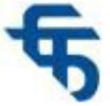 भारतीय फ़िल्म और टेलीविज़न संस्थान, पुणे अध्यापकीय और गैर-अध्यापकीय पदों के साक्षात्कार का परिणामभारतीय फ़िल्म और टेलीविज़न संस्थान, पुणे अध्यापकीय और गैर-अध्यापकीय पदों के साक्षात्कार का परिणामभारतीय फ़िल्म और टेलीविज़न संस्थान, पुणे अध्यापकीय और गैर-अध्यापकीय पदों के साक्षात्कार का परिणामभारतीय फ़िल्म और टेलीविज़न संस्थान, पुणे अध्यापकीय और गैर-अध्यापकीय पदों के साक्षात्कार का परिणाम(करार आधार पर नियुक्ति)(करार आधार पर नियुक्ति)(करार आधार पर नियुक्ति)(करार आधार पर नियुक्ति)क्र.सं.अनुबंध के आधार पर पदपदों की संख्याउम्मीदवार का नामप्राध्यापक अभिनय01सिद्धार्थ शास्ताप्राध्यापक छायांकन01कोई उपयुक्त उम्मीदवार नहीं मिलाप्राध्यापक पटकथा लेखन01सुश्री केतकी पंडितसहयोगी प्राध्यापक फिल्म निर्देशन02कोई उपयुक्त उम्मीदवार नहीं मिलासहयोगी प्राध्यापक संपादन01कोई उपयुक्त उम्मीदवार नहीं मिलासहयोगी प्राध्यापक कला निर्देशन01कोई उम्मीदवार साक्षात्कार के लिए उपस्थित नहीं हुआसहयोगी प्राध्यापक चलचित्रांकन01सुश्री मालिनी दसारीसहयोगी प्राध्यापक ध्वनि01मधु अप्सरासहयोगी प्राध्यापक फिल्म निर्माण01नुवेंद्र सिंह अशोकसहयोगी प्राध्यापक अभिनय01संजय मोरेसहयोगी प्राध्यापक टीवी ग्राफिक्स01अमर राठौड़सहायक प्राध्यापक फिल्म निर्देशन02गणेश गायकवाड़सहायक प्राध्यापक पटकथा लेखन01वैभव जाधवसहायक प्राध्यापक छायांकन02कोई उपयुक्त उम्मीदवार नहीं मिलासहायक प्राध्यापक संपादन01कोई उपयुक्त उम्मीदवार नहीं मिलासहायक प्राध्यापक ध्वनि02रमनदीप मल्होत्रा स्मिजीत कुमार पी.बी.सहायक प्राध्यापक कला निर्देशन02कोई उपयुक्त उम्मीदवार नहीं मिलाफिल्म अनुसंधान अधिकारी01सुश्री अपर्णा सुब्रमण्यमनिर्माण पर्यवेक्षक01संजय थुबेपोस्ट-प्रोडक्शन पर्यवेक्षक01नुवेंद्र सिंह अशोकअधिक जानकारी के लिए, कृपया प्रशासनिक अधिकारी से @020-25580014 पर संपर्क करें कुलसचिवनियम और शर्तों के साथ करार आधार पर नियुक्ति का प्रस्ताव चयनित उम्मीदवारों को ई-मेल द्वारा भेजा जाएगा ।अधिक जानकारी के लिए, कृपया प्रशासनिक अधिकारी से @020-25580014 पर संपर्क करें कुलसचिवनियम और शर्तों के साथ करार आधार पर नियुक्ति का प्रस्ताव चयनित उम्मीदवारों को ई-मेल द्वारा भेजा जाएगा ।अधिक जानकारी के लिए, कृपया प्रशासनिक अधिकारी से @020-25580014 पर संपर्क करें कुलसचिवनियम और शर्तों के साथ करार आधार पर नियुक्ति का प्रस्ताव चयनित उम्मीदवारों को ई-मेल द्वारा भेजा जाएगा ।अधिक जानकारी के लिए, कृपया प्रशासनिक अधिकारी से @020-25580014 पर संपर्क करें कुलसचिवनियम और शर्तों के साथ करार आधार पर नियुक्ति का प्रस्ताव चयनित उम्मीदवारों को ई-मेल द्वारा भेजा जाएगा ।